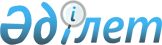 О классных чинах pаботников оpганов, учpеждений юстиции и госудаpственного нотаpиата Республики КазахстанУказ Пpезидента Республики Казахстан от 18 апpеля 1994 г. N 1669



          В целях повышения социально-правового статуса работников органов,
учреждений юстиции и государственного нотариата в соответствии со
статьей 1 Закона Республики Казахстан "О временном делегировании
Президенту Республики Казахстан и главам местных администраций




дополнительных полномочий", принятого Верховным Советом Республики 
Казахстан 10 декабря 1993 года, постановляю:
     1. Установить, что работникам органов, учреждений юстиции и
государственного нотариата Республики Казахстан присваиваются
следующие классные чины:
     Главный государственный советник юстиции Республики Казахстан
     Государственный советник юстиции первого класса
     Государственный советник юстиции второго класса
     Государственный советник юстиции третьего класса
     Советник юстиции первого класса
     Советник юстиции второго класса
     Советник юстиции третьего класса
     Юрист первого класса
     Юрист второго класса
     Юрист третьего класса





          2. Определить, что положения пункта 1 Указа имеют силу Закона
и действуют до принятия Верховным Советом Республики Казахстан
соответствующего Закона об установлении классных чинов работников
органов, учреждений юстиции и государственного нотариата Республики
Казахстан.




          3. Кабинету Министров Республики Казахстан:




          утвердить Положение о классных чинах работников органов,
учреждений юстиции и государственного нотариата Республики Казахстан и
решить вопросы, связанные с установлением размера и порядка 
производства доплат за классные чины и выслугу лет, а также 
предоставления иных льгот работникам органов, учреждений юстиции и
государственного нотариата применительно к льготам, установленным для
работников других правоохранительных органов республики;




          внести в Верховный Совет Республики Казахстан проект Закона об
установлении классных чинов работникам органов, учреждений юстиции
и государственного нотариата.




          4. Указ вступает в силу со дня опубликования.





    Президент
Республики Казахстан


					© 2012. РГП на ПХВ «Институт законодательства и правовой информации Республики Казахстан» Министерства юстиции Республики Казахстан
				